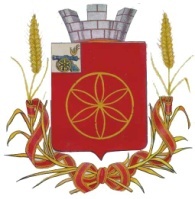 АДМИНИСТРАЦИЯ МУНИЦИПАЛЬНОГО  ОБРАЗОВАНИЯРУДНЯНСКИЙ  РАЙОН  СМОЛЕНСКОЙ ОБЛАСТИР А С П О Р Я Ж Е Н И Еот                             № _____          1. Провести  внеплановую выездную проверку в отношении общества с ограниченной ответственностью  (ООО) «Жилищник».         2. Место нахождения: 216790, Смоленская область, г. Рудня,  ул. Набережная, д. 57.3. Назначить лицом, уполномоченным  на проведение проверки: ведущего специалиста отдела по архитектуре, строительству и ЖКХ Администрации муниципального образования Руднянский район Смоленской области (муниципального жилищного инспектора) Храповицкую Аллу Геннадьевну;4. Привлечь к проведению проверки: начальника отдела по архитектуре, строительству и ЖКХ Администрации муниципального образования Руднянский район Смоленской области Трофимова Сергея Игоревича.5. Настоящая проверка проводится в рамках муниципального жилищного контроля, реестровый номер функций в федеральной государственной информационной системе «Федеральный реестр государственных и муниципальных услуг (функций) №6723800010000040026.         6. Установить, что:         - настоящая проверка проводится с целью: проверки фактов изложенных в обращении собственников помещений многоквартирного дома №42 по                                  ул. Красноярская г. Рудня  Смоленской области (вх. № Ж-440 от 23.10.2017г.).         - задачами настоящей проверки являются: осуществить выезд по адресу:                            г. Рудня, ул. Красноярская, д. 42.         7. Предметом настоящей проверки является соблюдение юридическим лицом в процессе осуществления деятельности совокупности предъявленных  обязательных требований по управлению многоквартирными домами.              8. Срок проведения проверки: 7 рабочих дней.        К проведению проверки приступить с «10» ноября 2017 г.        Проверку окончить не позднее «20» ноября 2017 г.      9. Правовые основания проведения проверки: - ст. 20 Жилищного кодекса Российской Федерации;   - ст.10 Федерального закона от 26.12.2008 № 294-ФЗ «О защите прав юридических лиц и индивидуальных предпринимателей при осуществлении государственного контроля (надзора) и муниципального контроля»; - «Правила содержания общего имущества в многоквартирном доме», утвержденные Постановлением Правительства РФ от 13.08.2006 №491;- п.2.5. Положения о муниципальном  жилищном контроле на территории муниципального образования Руднянский район Смоленской области, утвержденного решением Руднянского районного представительного Собрания от 23.05.2014 №487.     10. Обязательные требования, подлежащие проверке: предупреждение и выявление нарушений обязательных требований по содержанию общего имущества в многоквартирном доме №42 по ул. Красноярская г. Рудня, находящегося в управлении ООО «Жилищник».     11. В процессе проверки провести следующие мероприятия по контролю, необходимые для достижения целей и задач проведения проверки:         1) с «10» ноября 2017 г. провести визуальную проверку технического состояния крыши многоквартирного  дома №42 по ул. Красноярская г. Рудня, находящегося в управлении ООО «Жилищник».       2) в срок не позднее «20» ноября 2017 г. оформить акт проверки по результатам проведения внеплановой выездной проверки.       12. Перечень положений об осуществлении муниципального контроля, административных регламентов по осуществлению муниципального контроля:           -Положения о муниципальном  жилищном контроле на территории муниципального образования Руднянский район Смоленской области, утвержденного решением Руднянского районного представительного Собрания от 23.05.2014 №487;       -Административный регламент осуществления муниципального жилищного контроля на территории муниципального образования Руднянский район Смоленской области, утверждённый постановлением Администрации муниципального образования Руднянский район Смоленской области от 05.11.2014 №382.13. Перечень документов, предоставление которых ООО «Жилищник»  необходимо для достижения целей и задач проведения проверки:- копию лицензии на осуществление предпринимательской деятельности по управлению многоквартирными домами;- копию протокола общего собрания собственников помещений о выборе управляющей организации;- копию договора на управление дома №42 по ул. Красноярская, г. Рудня с собственниками  помещений.       14.   Контроль  за исполнением данного распоряжения возложить на заместителя Главы муниципального образования Руднянский район Смоленской области                         С. Е. Брич.Глава муниципального образованияРуднянский район Смоленско области                                        Ю. И. ИвашкинИсп. А.Г. Храповицкая - ведущий специалистотдела по архитектуре, строительству и ЖКХтел. (48141) 5-16-42, е-mail: rud_gkx@admin-smolensk.ruО проведении внеплановой выездной проверкиобщества с ограниченной ответственностью «Жилищник»